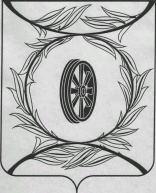 Челябинская областьСОБРАНИЕ ДЕПУТАТОВ КАРТАЛИНСКОГО МУНИЦИПАЛЬНОГО РАЙОНАРЕШЕНИЕот 29 августа 2019 года № 677-Н                                                Об изменении состава депутатов Собрания депутатов Карталинского муниципального района На основании постановления Конституционного Суда РФ от 01.12.2015г. № 30-П для обеспечения стабильности функционирования системы местного самоуправления, в соответствии с Федеральным законом от 06.10.2003г. № 131-ФЗ «Об общих принципах организации местного самоуправления в Российской Федерации», рассмотрев решение Совета депутатов Карталинского городского поселения от 02.07.2019 г. № 75-н «Об отмене решения Совета депутатов Карталинского городского поселения               от 04.07.2017 г. № 99-н» и решение Совета депутатов Сухореченского сельского поселения от 20.08.2019 № 156 «Об избрании главы Сухореченского сельского поселения», руководствуясь Уставом Карталинского муниципального района, Собрание депутатов Карталинского муниципального района РЕШАЕТ:1. Исключить из состава депутатов Собрания депутатов Карталинского муниципального района:1) Новокрещенову Наталью Ивановну;2) Сухова Владимира Вениаминовича.2. Настоящее решение вступает в силу с момента его принятия.3. Решение Собрания депутатов Карталинского муниципального района от 26.10.2017 года № 358-Н «О заместителе председателя Собрания депутатов Карталинского  муниципального района» отменить.4. Опубликовать настоящее решение в газете «Карталинская новь» и разместить на официальном сайте администрации Карталинского муниципального района в сети Интернет.Председатель Собрания депутатовКарталинского муниципального района                                         В.К. Демедюк